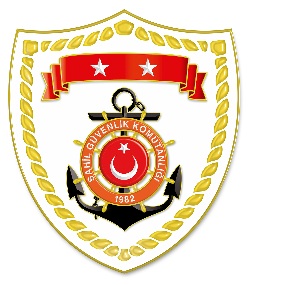 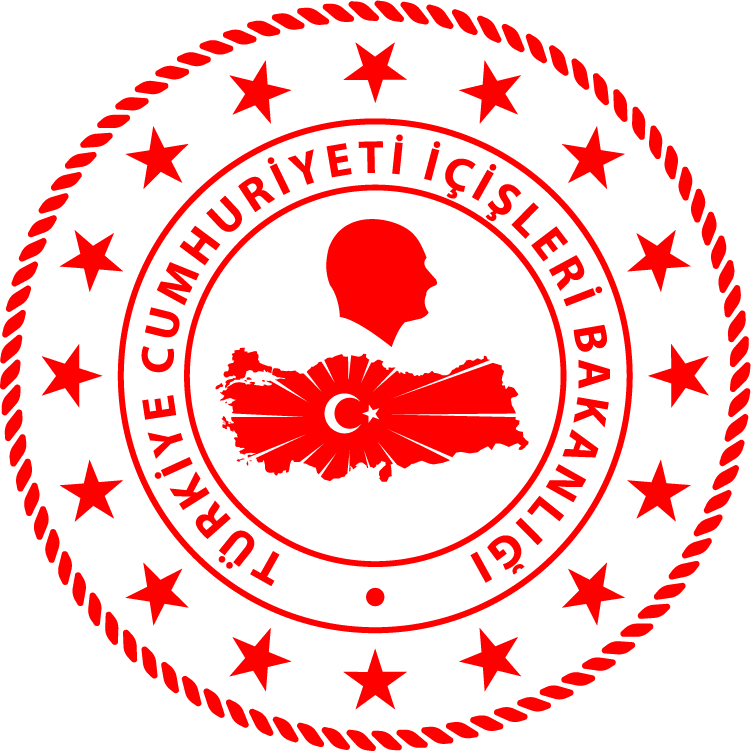 Karadeniz BölgesiMarmara BölgesiEge BölgesiAkdeniz BölgesiS.NoTARİHTESPİTUYGULANAN İDARİ PARA CEZASI MİKTARI (TL)CEZANIN KESİLDİĞİİL/İLÇE-MEVKİİAÇIKLAMA118 Ekim 2019Misina ağının gemide bulundurulması3.270BARTIN/KurucaşileToplam 8 işleme 14.715 TL idari para cezası uygulanmıştır.219 Ekim 2019Misina ağının gemide bulundurulması (7 işlem)11.445SİNOP/MerkezToplam 8 işleme 14.715 TL idari para cezası uygulanmıştır.S.NoTARİHTESPİTUYGULANAN İDARİ PARA CEZASI MİKTARI (TL)CEZANIN KESİLDİĞİİL/İLÇE-MEVKİİAÇIKLAMA118 Ekim 2019Yasak sahada ışıkla avcılık yapmak3.292İSTANBUL/ÇengelköyToplam 19 işleme 138.264 TL idari para cezası uygulanmıştır.218 Ekim 2019Özel teknede ağ bulundurmak1.635İSTANBUL/SilivriToplam 19 işleme 138.264 TL idari para cezası uygulanmıştır.319 Ekim 2019Yasak sahada trol ile su ürünleri avcılığı yapmak(5 işlem)98.980İSTANBUL/Fatih Toplam 19 işleme 138.264 TL idari para cezası uygulanmıştır.419 Ekim 2019Yasak sahada kara ve kıllı midye avcılığı yapmak(2 işlem)6.540İSTANBUL/BeykozToplam 19 işleme 138.264 TL idari para cezası uygulanmıştır.519 Ekim 2019Yasak sahada su ürünleri avcılığı yapmak(2 işlem)6.540TEKİRDAĞ/Marmara EreğlisiToplam 19 işleme 138.264 TL idari para cezası uygulanmıştır.619 Ekim 2019Gemiler için su ürünleri ruhsat tezkeresi olmamak3.292TEKİRDAĞ/Marmara EreğlisiToplam 19 işleme 138.264 TL idari para cezası uygulanmıştır.719 Ekim 2019Yasak sahada kara ve kıllı midye avcılığı yapmak(5 işlem)11.445İSTANBUL/FatihToplam 19 işleme 138.264 TL idari para cezası uygulanmıştır.820 Ekim 2019Yasak sahada kara ve kıllı midye avcılığı yapmak(2 işlem)6.540İSTANBUL/ÜsküdarToplam 19 işleme 138.264 TL idari para cezası uygulanmıştır.S.NoTARİHTESPİTUYGULANAN İDARİ PARA CEZASI MİKTARI (TL)CEZANIN KESİLDİĞİİL/İLÇE-MEVKİİAÇIKLAMA118 Ekim 2019Yasak sahada trol ile su ürünleri avcılığı yapmak(3 işlem)19.782İZMİR/ÇeşmeToplam 8 işleme 27.957 TL idari para cezası uygulanmıştır.219 Ekim 2019Yasak sahada algarna ile su ürünleri avcılığı yapmak(5 işlem)8.175İZMİR/GüzelbahçeToplam 8 işleme 27.957 TL idari para cezası uygulanmıştır.S.NoTARİHTESPİTUYGULANAN İDARİ PARA CEZASI MİKTARI (TL)CEZANIN KESİLDİĞİİL/İLÇE-MEVKİİAÇIKLAMA118 Ekim 2019Yasak sahada ışıkla avcılık yapmak3.292HATAY/İskenderunToplam 6 işleme 5.692 TL idari para cezası uygulanmıştır.218 Ekim 2019Gece sualtı tüfeği ile su ürünleri avcılığı yapmak480HATAY/ArsuzToplam 6 işleme 5.692 TL idari para cezası uygulanmıştır.319 Ekim 2019Gece sualtı tüfeği ile su ürünleri avcılığı yapmak480HATAY/SamandağToplam 6 işleme 5.692 TL idari para cezası uygulanmıştır.419 Ekim 2019Misina ağ ile su ürünleri avcılığı yapmak(2 işlem)960ADANA/KarataşToplam 6 işleme 5.692 TL idari para cezası uygulanmıştır.520 Ekim 2019Misafir amatör balıkçı belgesi olmamak 480ANTALYA/ManavgatToplam 6 işleme 5.692 TL idari para cezası uygulanmıştır.